１	中	学	校Ⅱ	卒業後の状況調査(１)状況別卒業者数（表－１）卒業者数は 12,452 人（国立 200 人、公立 12,136 人、私立 116 人）で、前年度より 214 人減少している。状況別内訳は、高等学校等進学者 12,329 人、専修学校（高等課程）進学者 0 人、専修学校（一般課程）等入学者 0 人、公共職業能力開発施設等入学者 14 人、就職者（Ａ・Ｂ・Ｃ・Ｄに含まれる者を除く。）26 人、左記以外の者 80 人、不詳・死亡の者 3 人となっている。高等学校等進学率は 99.0％で、前年度と同率である。就職者数は 40 人（就職者 26 人、就職進学者及び就職入学者 14 人）で、前年度より 1 人増加している。卒業者に占める就職者の割合は 0.3％で前年度より 0.1 ポイント減少している。表－１	状況別卒業者数	単位：人・％・ポイント※Ａ・Ｂは就職進学者、Ｃ・Ｄは就職入学者を含む。(２)高等学校等進学者数（表－２）高等学校（全日制及び定時制の本科・別科）進学者は 11,944 人で前年度より 205 人減少、高等専門学校進学者は 175 人で前年度より 9 人増加、特別支援学校高等部進学者は 100 人で前年度より 16 人減少、高等学校本科（通信制）進学者は 110 人で前年度より 4 人増加している。表－２	高等学校等進学者数	単位：人(３)専修学校（高等課程）進学者、専修学校（一般課程）等入学者、公共職業能力開発施設等入学者数（表－３）専修学校（高等課程）進学者は 0 人で、前年度より 1 人減少している。専修学校（一般課程）等入学者は 0 人で、前年度より 2 人減少している。公共職業能力開発施設等入学者は 14 人で、前年度より 13 人増加している。表－３	専修学校（高等課程）進学者等数	単位：人(４)産業別就職者数（表－４）産業別では第１次産業が 6 人、第２次産業が 15 人、第３次産業が 18 人、左記以外のものが 1 人となっている。県内・県外別では県内就職者 22 人、県外就職者 18 人となっている。県外就職率は 45.0％で、前年度より 3.7 ポイント低下している。表－４	産業別就職者数	単位：人・％２	高等学校（全日制課程・定時制課程）(１)状況別卒業者数（表－５）卒業者は 12,242 人（男 6,190 人、女 6,052 人）で、前年度より 305 人減少している。状況別内訳は、大学等進学者 5,344 人、専修学校（専門課程）進学者 1,868 人、専修学校（一般課程）等入学者 375 人、公共職業能力開発施設等入学者 214 人、就職者（Ａ・Ｂ・Ｃ・Ｄに含まれる者を除く。）4,009 人、一時的な仕事に就いた者 33 人、左記以外の者 386 人、不詳・死亡の者 13 人となっている。大学等進学率は 43.7％（男 40.1％、女 47.3％）で、前年度より 0.4 ポイント低下している。卒業者に占める就職者の割合は 33.0％で、前年度より 0.4 ポイント上昇している。表－５	状況別卒業者数	単位：人・％・ポイント※Ａ・Ｂは就職進学者、Ｃ・Ｄは就職入学者を含む。(２)大学等進学者数（表－６）大学等進学者は 5,344 人で、前年度より 178 人減少している。進路別では、大学（学部）への進学者 4,525 人、短期大学（本科）への進学者 678 人、その他（大学・短期大学の通信教育部、大学・短期大学の別科、高等学校専攻科、特別支援学校高等部専攻科）への進学者141 人となっている。表－６	大学等進学者数	単位：人・％・ポイント(３)専修学校(専門課程)進学者、専修学校(一般課程)等入学者、公共職業能力開発施設等入学者（表－７）専修学校（専門課程）進学者数は 1,868 人で、前年度より 46 人増加、専修学校（一般課程）等入学者数は 375 人（専修学校（一般課程）136 人、各種学校 239 人）で、前年度より35 人減少、公共職業能力開発施設等入学者数は 214 人で前年度より 25 人減少している。表－７	専修学校（専門課程）進学者数等内訳	単位：人(４)就職者数・就職率（表－８）就職者総数は 4,034 人（就職進学者及び就職入学者を含む。）で、前年度より 58 人減少している。内訳は、就職者 4,009 人、就職進学者及び就職入学者 25 人となっている。卒業者に占める就職者の割合は 33.0％で、前年度より 0.4 ポイント上昇している。表－８	就職者数・就職率	単位：人・％・ポイント(５)県内・県外別就職者数（表－９）県内就職者数は 2,364 人で、前年度より 61 人減少、県外就職者数は 1,728 人で、前年度より 35 人増加している。表―９	県内・県外別就職者数	単位：人・％(６)産業別就職者数（表－１０）産業別就職者数（就職進学者等を含む。）では、製造業が 852 人で最も多く、次いで卸売業・小売業が 572 人、公務（他に分類されるものを除く）449 人等となっている。表－１０	産業別就職者数（就職進学者及び就職入学者を含む。）	単位：人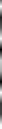 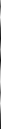 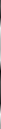 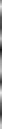 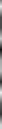 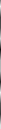 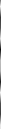 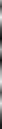 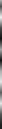 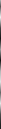 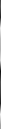 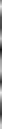 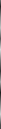 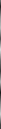 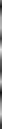 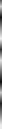 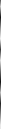 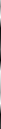 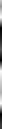 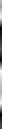 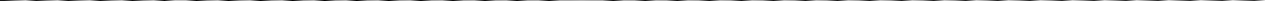 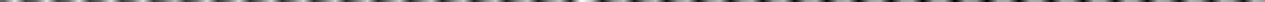 ３	高等学校（通信制課程）(１)状況別卒業者数（表－１１）卒業者は 275 人（男 118 人、157 人）で、前年度より 124 人減少している。状況別内訳は、大学等進学者 19 人、専修学校（専門課程）進学者 33 人、専修学校（一般課程）等入学者 3 人、公共職業能力開発施設等入学者 9 人、就職者（Ａ・Ｂ・Ｃ・Ｄに含まれる者を除く。）45人、左記以外の者 166 人となっている。大学等進学率は 6.9％で、前年度より 0.6 ポイント低下している。卒業者に占める就職者の割合は 16.4％で、前年度より 0.6 ポイント低下している。表－１１	高等学校（通信制課程）状況別卒業者数	単位：人・％・ポイント(２)大学等進学者数（表－１２）大学等進学者は 19 人で、前年度より 11 人減少している。進路別では、大学（学部）15 人、短期大学（本科）2 人、大学・短期大学の通信教育部 2 人、高等学校（専攻科）0 人、特別支援学校高等部（専攻科）0 人となっている。表－１２	大学等進学者数	単位：人・％・ポイント(３)就職者数・就職率（表－１３）就職者総数は 45 人(就職進学者及び就職入学者を含む。)で、前年度より 23 人減少している。卒業者に占める就職者の割合は 16.4％で、前年度より 0.6 ポイント低下している。表－１３	就職者数・就職率	単位：人・％・ポイント(４)産業別就職者数（表－１４）産業別就職者数（就職進学者等を含む。）では、建設業が 13 人で最も多く、次いで製造業 6人、宿泊業・飲食サービス業、医療・福祉 5 人等となっている。表－１４	産業別就職者数（就職進学者及び就職入学者を含む。）	単位：人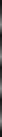 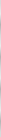 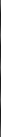 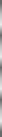 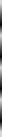 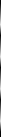 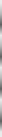 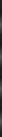 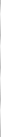 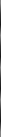 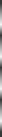 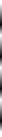 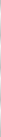 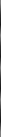 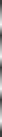 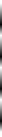 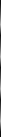 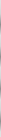 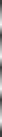 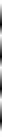 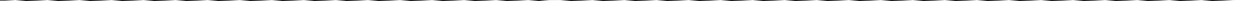 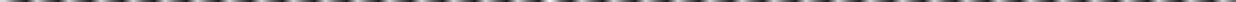 区 分区 分卒業者総数卒業者総数卒業者総数Ａ 高等学校等進学者Ａ 高等学校等進学者Ａ 高等学校等進学者Ｂ 専修学校(高等課程) 進学者Ｂ 専修学校(高等課程) 進学者Ｂ 専修学校(高等課程) 進学者区 分区 分計男女計男女計男女27年3月27年3月12,6666,4396,22712,5376,3616,1761-128年3月計12,4526,3206,13212,3296,2366,093---28年3月国 立2009910119999100---28年3月公 立12,1366,1655,97112,0146,0815,933---28年3月私 立11656601165660---増	減増	減△ 214△ 119△ 95△ 208△ 125△ 83△ 1-△	1区 分区 分Ｃ 専修学校(一般課程) 等入学者Ｃ 専修学校(一般課程) 等入学者Ｃ 専修学校(一般課程) 等入学者Ｄ 公共職業能力開発施設等入学者Ｄ 公共職業能力開発施設等入学者Ｄ 公共職業能力開発施設等入学者就職者就職者就職者区 分区 分計男女計男女計男女27年3月27年3月2-211-2421328年3月計---1414-2622428年3月国 立---------28年3月公 立---1414-2622428年3月私 立---------増	減増	減△ 2-△ 21313-211区 分区 分左記以外の者左記以外の者左記以外の者不詳・死亡の者不詳・死亡の者不詳・死亡の者Ａ・Ｂ・Ｃ・Ｄのうち就職者（再掲）Ａ・Ｂ・Ｃ・Ｄのうち就職者（再掲）Ａ・Ｂ・Ｃ・Ｄのうち就職者（再掲）区 分区 分計男女計男女計男女27年3月27年3月100554511-1513228年3月計80453533-1413128年3月国 立1-1------28年3月公 立79453433-1312128年3月私 立------11-増	減増	減△ 20△ 10△ 1022-△ 1-△ 1区 分区 分高等学校等進 学 率高等学校等進 学 率高等学校等進 学 率卒業者に占める就職者の割合卒業者に占める就職者の割合卒業者に占める就職者の割合高等学校等進 学 率高等学校等進 学 率卒業者に占める就職者の割合卒業者に占める就職者の割合区 分区 分計男女計男女東北全国東北全国27年3月27年3月99.098.899.20.30.50.198.998.50.20.428年3月計99.098.799.40.30.60.199.098.70.20.328年3月国 立99.5100.099.0---99.50.028年3月公 立99.098.699.40.30.60.198.60.328年3月私 立100.0100.0100.00.91.8-99.50.0増	減増	減-△ 0.10.2---0.10.2-△ 0.1区 分総	数総	数総	数高 等 学 校(全・定の本科・別科)高 等 学 校(全・定の本科・別科)高 等 学 校(全・定の本科・別科)高等専門学校高等専門学校高等専門学校特別支援学校（高等部）特別支援学校（高等部）特別支援学校（高等部）高等学校本科(通信制)高等学校本科(通信制)高等学校本科(通信制)区 分計男女計男女計男女計男女計男女27 年3月12,5376,3616,17612,1496,1136,036166112541168432106525428 年3月12,3296,2366,09311,9445,9975,9471751235210060401105654増	減△ 208△ 125△ 83△ 205△ 116△ 89911△ 2△ 16△ 24844-区 分区 分区 分区 分専修学校  (高等課程) 進学者数専修学校  (高等課程) 進学者数専修学校  (高等課程) 進学者数専修学校(一般課程)等入学者数専修学校(一般課程)等入学者数専修学校(一般課程)等入学者数専修学校(一般課程)等入学者数専修学校(一般課程)等入学者数専修学校(一般課程)等入学者数専修学校(一般課程)等入学者数専修学校(一般課程)等入学者数専修学校(一般課程)等入学者数公共職業能力開発施設等 入学者数公共職業能力開発施設等 入学者数公共職業能力開発施設等 入学者数区 分区 分区 分区 分専修学校  (高等課程) 進学者数専修学校  (高等課程) 進学者数専修学校  (高等課程) 進学者数計計計専修学校（一般課程）専修学校（一般課程）専修学校（一般課程）各種学校各種学校各種学校公共職業能力開発施設等 入学者数公共職業能力開発施設等 入学者数公共職業能力開発施設等 入学者数区 分区 分区 分区 分計男女計男女計男女計男女計男女27年3月1-12-2---2-211-28年3月------------1414-増減△ 1-△ 1△ 2-△ 2---△ 2-△ 21313-区 分区 分計計第１次産業第１次産業第２次産業第２次産業第３次産業第３次産業左記以外のもの左記以外のもの区 分区 分うち県外うち県外うち県外うち県外うち県外27年3月27年3月3919711781382228年3月計40186115518111128年3月国	立----------28年3月公	立39176115517101128年3月私	立11----11--28年3月増	減1△ 1△ 10△ 2△ 353△ 1△ 128年3月県外就職率45.045.016.716.733.333.361.161.1100.0100.0区 分区 分卒 業 者 総 数卒 業 者 総 数卒 業 者 総 数Ａ大 学 等 進 学 者Ａ大 学 等 進 学 者Ａ大 学 等 進 学 者Ｂ    専  修  学  校(専門課程)進学者Ｂ    専  修  学  校(専門課程)進学者Ｂ    専  修  学  校(専門課程)進学者Ｃ 専 修 学 校(一般課程)等入学者Ｃ 専 修 学 校(一般課程)等入学者Ｃ 専 修 学 校(一般課程)等入学者区 分区 分計男女計男女計男女計男女27年3月27年3月12,5476,4516,0965,5222,6012,9211,8226981,12441020820228年3月計12,2426,1906,0525,3442,4802,8641,8686831,18537520716828年3月公 立9,2914,7024,5894,1041,8802,2241,33145887333719614128年3月私 立2,9511,4881,4631,240600640537225312381127増	減増	減△ 305△ 261△ 44△ 178△ 121△ 5746△ 1561△ 35△ 1△ 34区 分区 分Ｄ 公共職業能力開発施設等入学者Ｄ 公共職業能力開発施設等入学者Ｄ 公共職業能力開発施設等入学者就	職	者就	職	者就	職	者就	職	者就	職	者一時的な仕事に就いた者一時的な仕事に就いた者一時的な仕事に就いた者左記以外の者左記以外の者左記以外の者区 分区 分計男女計男男女女計男女計男女区 分区 分計男女計正規の職員等正規の職員等でない者正規の職員等正規の職員等でない者計男女計男女27年3月27年3月239217224,0542,445101,5782132112146425920528年3月計214191234,0092,396131,574263372638620917728年3月公 立168148203,0381,845101,172111951429316013328年3月私 立4643397155134021514212934944増	減増	減△ 25△ 261△ 45△ 493△ 451△ 45△ 78△ 50△ 28区 分区 分不詳・死亡の者不詳・死亡の者不詳・死亡の者計のうち(再掲)計のうち(再掲)計のうち(再掲)大学等進学率大学等進学率大学等進学率卒業者に占める就職者の割合卒業者に占める就職者の割合卒業者に占める就職者の割合過年度卒業者のうち大学等志願者区 分区 分計男女Ａ･Ｂ･ Ｃ･Ｄのうち就職している者大  学 等志  願 者就職者計の う ち県内就職者計男女計男女過年度卒業者のうち大学等志願者27年3月27年3月422385,7102,36444.040.347.932.638.326.638428年3月計1349255,6452,28943.740.147.333.039.026.732428年3月公 立1-1184,4381,70044.240.048.532.939.626.127528年3月私 立124871,20758942.040.343.733.137.428.849増	減増	減927△ 13△ 65△ 75△ 0.4△ 0.3△ 0.60.40.70.1△ 60区 分計計計大学(学部)大学(学部)大学(学部)短期大学(本科)短期大学(本科)短期大学(本科)区 分計男女計男女計男女27 年 3 月5,5222,6012,9214,5492,4292,12081411070428 年 3 月5,3442,4802,8644,5252,3562,16967869609増	減△ 178△ 121△ 57△ 24△ 7349△ 136△ 41△ 95区 分大 学 ・ 短 期  大 学  の 通  信 教  育  部大学・短期大学別科、高等学校専攻科特 別 支 援 学 校 高 等 部 専 攻 科大 学 ・ 短 期  大 学  の 通  信 教  育  部大学・短期大学別科、高等学校専攻科特 別 支 援 学 校 高 等 部 専 攻 科大 学 ・ 短 期  大 学  の 通  信 教  育  部大学・短期大学別科、高等学校専攻科特 別 支 援 学 校 高 等 部 専 攻 科大 学 等 進 学 率大 学 等 進 学 率大 学 等 進 学 率大 学 等 進 学 率大 学 等 進 学 率区 分大 学 ・ 短 期  大 学  の 通  信 教  育  部大学・短期大学別科、高等学校専攻科特 別 支 援 学 校 高 等 部 専 攻 科大 学 ・ 短 期  大 学  の 通  信 教  育  部大学・短期大学別科、高等学校専攻科特 別 支 援 学 校 高 等 部 専 攻 科大 学 ・ 短 期  大 学  の 通  信 教  育  部大学・短期大学別科、高等学校専攻科特 別 支 援 学 校 高 等 部 専 攻 科青 森 県青 森 県青 森 県東 北全 国区 分計男女計男女東 北全 国27 年 3 月159629744.040.347.945.254.528 年 3 月141558643.740.147.345.954.7増	減△ 18△ 7△ 11△ 0.3△ 0.2△ 0.60.70.2区	分専	修	学	校( 専 門 課 程 ) 進 学 者 数専	修	学	校( 専 門 課 程 ) 進 学 者 数専	修	学	校( 専 門 課 程 ) 進 学 者 数専修学校(一般課程)等入学者数専修学校(一般課程)等入学者数専修学校(一般課程)等入学者数専修学校(一般課程)等入学者数専修学校(一般課程)等入学者数専修学校(一般課程)等入学者数専修学校(一般課程)等入学者数専修学校(一般課程)等入学者数専修学校(一般課程)等入学者数区	分専	修	学	校( 専 門 課 程 ) 進 学 者 数専	修	学	校( 専 門 課 程 ) 進 学 者 数専	修	学	校( 専 門 課 程 ) 進 学 者 数計計計専修学校（一般課程）専修学校（一般課程）専修学校（一般課程）各種学校各種学校各種学校区	分計男女計男女計男女計男女27 年 3 月1,8226981,124410208202225981271851107528 年 3 月1,8686831,185375207168136607623914792増	減46△ 1561△ 35△ 1△ 34△ 89△ 38△ 51543717区	分公 共  職  業  能  力 開  発施 設 等 入 学 者 数公 共  職  業  能  力 開  発施 設 等 入 学 者 数公 共  職  業  能  力 開  発施 設 等 入 学 者 数区	分計男女27 年 3 月2392172228 年 3 月21419123増	減△ 25△ 261区	分卒業者総数卒業者に占める就職者の割合（就職率）卒業者に占める就職者の割合（就職率）卒業者に占める就職者の割合（就職率）卒業者に占める就職者の割合（就職率）卒業者に占める就職者の割合（就職率）区	分卒業者総数就職者総数就職者就職進学者･ 就職入学者青	森	県青	森	県青	森	県東 北全 国区	分卒業者総数就職者総数就職者就職進学者･ 就職入学者計男女東 北全 国27 年 3 月12,5474,0924,0543832.638.326.628.717.828 年 3 月12,2424,0344,0092533.039.026.728.717.9増	減△ 305△ 58△ 45△ 130.40.70.1-0.1区	分総	数県内・県外の別県内・県外の別県	外	就	職	の	主	な	都	道	府	県県	外	就	職	の	主	な	都	道	府	県県	外	就	職	の	主	な	都	道	府	県県	外	就	職	の	主	な	都	道	府	県県	外	就	職	の	主	な	都	道	府	県区	分総	数県	内県	外東京都神奈川県埼玉県宮城県その他の県27	年	3	月4,0922,3641,72887419710316439028	年	3	月4,0342,2891,745869186100188402増	減△ 58△ 7517△ 5△ 11△ 32412卒業者に占める就 職 者 の 割 合33.056.743.349.810.75.710.823.0区	分卒	業	者	総	数卒	業	者	総	数卒	業	者	総	数Ａ大 学 等 進 学 者Ａ大 学 等 進 学 者Ａ大 学 等 進 学 者Ｂ	専 修 学 校(専門課程)進学者Ｂ	専 修 学 校(専門課程)進学者Ｂ	専 修 学 校(専門課程)進学者Ｃ	専 修 学 校(一般課程)等入学者Ｃ	専 修 学 校(一般課程)等入学者Ｃ	専 修 学 校(一般課程)等入学者区	分計男女計男女計男女計男女26 年 度 間39918821130151567333432127 年 度 間27511815719910331221312増	減△ 124△ 70△ 54△ 11△ 6△ 5△ 34△ 21△ 13-△ 11区	分Ｄ	公共職業能力開発施設等入学者Ｄ	公共職業能力開発施設等入学者Ｄ	公共職業能力開発施設等入学者就	職	者就	職	者就	職	者左 記 以 外 の 者左 記 以 外 の 者左 記 以 外 の 者不詳・死亡の者不詳・死亡の者不詳・死亡の者区	分計男女計男女計男女計男女26 年 度 間33-67293822810512311-27 年 度 間99-4519261666898---増	減66-△ 22△ 10△ 12△ 62△ 37△ 25△ 1△ 1-区 分計のうち(再掲)計のうち(再掲)大学等進学率大学等進学率大学等進学率卒業者に占める就職者の割合卒業者に占める就職者の割合卒業者に占める就職者の割合過年度卒業 者のうち大学等志願者区 分Ａ･Ｂ･Ｃ･Ｄのうち就職している者大 学 等志 願 者計男女計男女過年度卒業 者のうち大学等志願者26 年 度 間1347.58.07.117.016.018.0327 年 度 間-206.97.66.416.416.116.62増	減△ 1△ 14△ 0.6△ 0.4△ 0.7△ 0.60.1△ 1.4△ 1区 分計計計大    学(学部)短期大学(本科)大学・短期大学の通信教 育 部高等学校(専攻科)特別支援学校高等部(専攻科)大学等進学率大学等進学率大学等進学率大学等進学率大学等進学率区 分計計計大    学(学部)短期大学(本科)大学・短期大学の通信教 育 部高等学校(専攻科)特別支援学校高等部(専攻科)青森県青森県青森県東北全国区 分計男女大    学(学部)短期大学(本科)大学・短期大学の通信教 育 部高等学校(専攻科)特別支援学校高等部(専攻科)計男女東北全国26 年 度 間3015152181--7.58.07.113.216.827 年 度 間199101522--6.97.66.413.817.5増	減△ 11△ 6△ 5△ 6△ 61--△  0.6△  0.4△  0.70.70.7区	分卒業者総数卒業者に占める就職者の割合卒業者に占める就職者の割合卒業者に占める就職者の割合卒業者に占める就職者の割合卒業者に占める就職者の割合区	分卒業者総数就職者総数就職者就職進学者･ 就職入学者青	森	県青	森	県青	森	県東 北全 国区	分卒業者総数就職者総数就職者就職進学者･ 就職入学者計男女東 北全 国26 年 度 間3996867117.016.018.015.818.027 年 度 間2754545-16.416.116.617.019.0増	減△ 124△ 23△ 22△ 1△  0.60.1△  1.41.21.0区総農漁砂鉱建製熱電情運卸金物不業・林業利・採採石集設造供気給・・ガ水報通信輸業・郵売業・小融業・保品動賃産貸業業道ス便売険分数業業業・業業業・業業業業業・